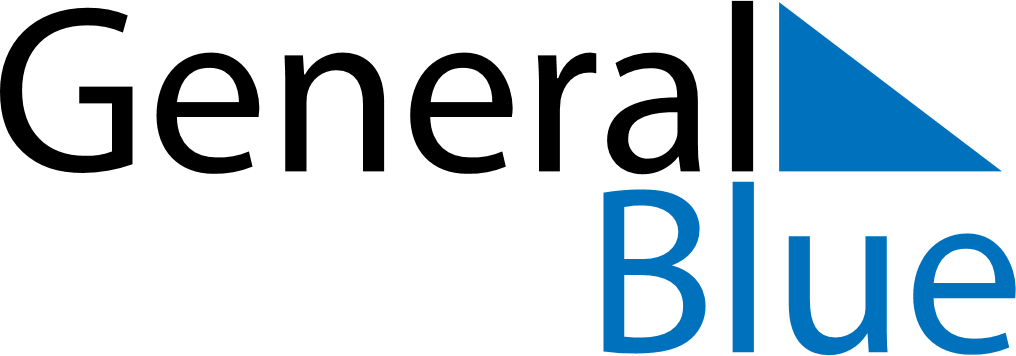 November 2024November 2024November 2024November 2024November 2024November 2024Ii, North Ostrobothnia, FinlandIi, North Ostrobothnia, FinlandIi, North Ostrobothnia, FinlandIi, North Ostrobothnia, FinlandIi, North Ostrobothnia, FinlandIi, North Ostrobothnia, FinlandSunday Monday Tuesday Wednesday Thursday Friday Saturday 1 2 Sunrise: 8:09 AM Sunset: 3:54 PM Daylight: 7 hours and 45 minutes. Sunrise: 8:12 AM Sunset: 3:51 PM Daylight: 7 hours and 38 minutes. 3 4 5 6 7 8 9 Sunrise: 8:16 AM Sunset: 3:47 PM Daylight: 7 hours and 31 minutes. Sunrise: 8:19 AM Sunset: 3:44 PM Daylight: 7 hours and 24 minutes. Sunrise: 8:23 AM Sunset: 3:40 PM Daylight: 7 hours and 17 minutes. Sunrise: 8:26 AM Sunset: 3:37 PM Daylight: 7 hours and 10 minutes. Sunrise: 8:30 AM Sunset: 3:33 PM Daylight: 7 hours and 3 minutes. Sunrise: 8:33 AM Sunset: 3:30 PM Daylight: 6 hours and 56 minutes. Sunrise: 8:37 AM Sunset: 3:27 PM Daylight: 6 hours and 49 minutes. 10 11 12 13 14 15 16 Sunrise: 8:40 AM Sunset: 3:23 PM Daylight: 6 hours and 42 minutes. Sunrise: 8:44 AM Sunset: 3:20 PM Daylight: 6 hours and 36 minutes. Sunrise: 8:47 AM Sunset: 3:17 PM Daylight: 6 hours and 29 minutes. Sunrise: 8:51 AM Sunset: 3:13 PM Daylight: 6 hours and 22 minutes. Sunrise: 8:55 AM Sunset: 3:10 PM Daylight: 6 hours and 15 minutes. Sunrise: 8:58 AM Sunset: 3:07 PM Daylight: 6 hours and 8 minutes. Sunrise: 9:02 AM Sunset: 3:04 PM Daylight: 6 hours and 1 minute. 17 18 19 20 21 22 23 Sunrise: 9:05 AM Sunset: 3:01 PM Daylight: 5 hours and 55 minutes. Sunrise: 9:09 AM Sunset: 2:57 PM Daylight: 5 hours and 48 minutes. Sunrise: 9:12 AM Sunset: 2:54 PM Daylight: 5 hours and 41 minutes. Sunrise: 9:16 AM Sunset: 2:51 PM Daylight: 5 hours and 35 minutes. Sunrise: 9:19 AM Sunset: 2:48 PM Daylight: 5 hours and 28 minutes. Sunrise: 9:23 AM Sunset: 2:45 PM Daylight: 5 hours and 22 minutes. Sunrise: 9:26 AM Sunset: 2:42 PM Daylight: 5 hours and 15 minutes. 24 25 26 27 28 29 30 Sunrise: 9:30 AM Sunset: 2:39 PM Daylight: 5 hours and 9 minutes. Sunrise: 9:33 AM Sunset: 2:37 PM Daylight: 5 hours and 3 minutes. Sunrise: 9:37 AM Sunset: 2:34 PM Daylight: 4 hours and 56 minutes. Sunrise: 9:40 AM Sunset: 2:31 PM Daylight: 4 hours and 50 minutes. Sunrise: 9:44 AM Sunset: 2:28 PM Daylight: 4 hours and 44 minutes. Sunrise: 9:47 AM Sunset: 2:26 PM Daylight: 4 hours and 38 minutes. Sunrise: 9:50 AM Sunset: 2:23 PM Daylight: 4 hours and 33 minutes. 